КАК ПОХВАЛИТЬ РЕБЁНКА КРОМЕ "МОЛОДЕЦ"

Все слышали о том, что детей надо чаще хвалить, чем наказывать. И правда, критика никак не стимулирует к правильным и хорошим поступкам. Она лишь закрепляет убеждение "я плохой и ничего не умею".

 Правильная похвала закрепляет ощущение успеха, развивает мотивацию достижения, желание добиваться результата, позволяет опираться на свои сильные стороны.

Но чаще всего мы хвалим ребёнка стандартными фразами "какой ты молодец!", "умница", "ну вот, я же говорила, что получится". Такие фразы подпитывают гордость ребёнка, но не позволяют понять, какие усилия и действия помогли достигнуть цели. Следовательно, ребёнок не перенесёт этот опыт в будущее. Кроме того, просто "молодец" даёт ребёнку повод гордиться собой, но не стимулирует помогать родителям. Ведь, если я уже молодец, для чего мне ещё что-то делать?

 Как похвалить ребёнка кроме "молодец"?
Ты очень хорошо постарался.
Ты не сдался, хотя тебе было сложно!
У тебя очень серьёзные намерения, это вызывает уважение!
Ты действительно доказал, что способен...
Какой у тебя интересный подход к решению проблемы!
Мне очень понравилось, как ты справился с этим!
Ты поступил очень ответственно.
Мне нравится способ, которым ты... (о результате).
Я оценил, как ты...
Это было очень смело.
Ты так хорошо справился с ситуацией, потому что ты... (назвать положительные качества ребенка).
Мне очень нравится, что ты...
Ты проделал прекрасную работу, чтобы мы все... (сказать о пользе для других).
Теперь я могу полностью доверять тебе выполнение...
Я горжусь тем, что ты выбрал поступить именно так...
Ты сам пришёл к этому правильному решению.
Я благодарна тебе за то, что ты решился на...
Как хорошо, что ты вовремя вспомнил о...
Я радуюсь с тобой.

Правильная похвала может помочь развить положительные качества, которые помогут справляться, помочь развить желание помогать семье, уверенность в принятии решений.

Хвалите детей правильно!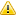 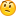 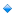 